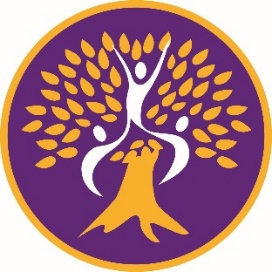    Laurel Place Inc    CHILDRENS INTAKE FORMDATE OF REFERRAL:  Surname:   	    	 First Name: DOB:    Age:   		 Female              Male          Non-Binary Does Client identify as a First Nations person?   YES      NO Indigenous Status:     Aboriginal          Torres Strait Islander           Not StatedDoes Client identify as CALD (culturally and linguistically diverse?)    NO    YES If YES, please specify:  Birth Mothers Name:    Birth Father’s Name:     Childs Address:   P/Code:   Home Phone:       			Mobile: 
Contact Person:    Please specify any disability the child has:  Is client (parent/caregiver) aware of referral to Laurel Place?   YES      NO    
Referring Agent:   Referrer’s Name:   Phone:   Email:     Department of Child Safety   QLD Police                Other Government (please specify): Reason for Referral:  Sexual assault  Sexualised / sexually abusive behaviours  Protective BehavioursDetails of sexual abuse or sexualised behaviours:Current Safety Issues: e.g. contact with alleged offender, family protective factors, or contact with other children where sexualized behaviours are occurring)When did the most recent assault or sexualised behavior occur?      Within 1 week     1 month    6 months     1 year     more than 1 year     Ongoing       UnknownHas a notification to the Department of child Safety been made?         YES     NO    If YES, resulting action, if NO please indicate reason why:Child Safety Officer Involved:     Has the Child Protection Investigation Unit, Qld Police been notified?         YES      NO     If YES, resulting action, if NO please indicate reason why:   Police Officer involved:   Please list any services currently involved with child, specifying contact person & contact details:     Further Information:    NAME: 	  		Signature: __________________________Thank you Date Received By Laurel Place: ____/____/____Action by Worker: Name: ______________________________ 	    	 Signed: ______________________________Laurel Place Follow Up Plan: Name: ______________________________     	 Signed: ______________________________Who is the child living with (list all household members)?                    Relationship to child:Impact of Abuse to ChildFrequency (eg.  Weekly, occasionally, regularly)NightmaresBed WettingSleep DisturbancesAnger or aggressionDissociation (day dreaming)Depressed mood/withdrawnGuiltSelf HarmingAnxietyOther 